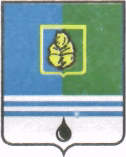 ПОСТАНОВЛЕНИЕАДМИНИСТРАЦИИ  ГОРОДА  КОГАЛЫМАХанты-Мансийского автономного округа - ЮгрыОт «29»  июня  2015 г.                                                             №1983О признании утратившимисилу постановленийАдминистрации города КогалымаВ соответствии с Федеральным законом от 06.10.2003 №131-ФЗ                «Об общих принципах организации местного самоуправления в Российской Федерации»,  Уставом города Когалыма, постановлением Администрации города Когалыма от 24.04.2015 №1208 «О реорганизации Муниципального автономного дошкольного образовательного учреждения города Когалыма «Золушка», постановлением Администрации города Когалыма от 13.05.2015 №1412 «О реорганизации Муниципального автономного дошкольного образовательного учреждения города Когалыма «Березка», постановлением Администрации города Когалыма от 13.05.2015 №1413 «О реорганизации Муниципального автономного дошкольного образовательного учреждения города Когалыма «Буратино», постановлением Администрации города Когалыма от 13.05.2015 №1414 «О реорганизации Муниципального автономного дошкольного образовательного учреждения города Когалыма «Цветик-семицветик», постановлением Администрации города Когалыма             от 13.05.2015 №1415 «О реорганизации Муниципального автономного дошкольного образовательного учреждения города Когалыма «Колокольчик», постановлением Администрации города Когалыма от 13.05.2015 №1416                «О реорганизации Муниципального автономного дошкольного образовательного учреждения города Когалыма «Чебурашка», постановлением Администрации города Когалыма от 13.05.2015 №1417                «О реорганизации Муниципального автономного дошкольного образовательного учреждения города Когалыма «Сказка»:1. Признать утратившими силу с 01 сентября  2015 года следующие постановления Администрации города Когалыма:1.1. Постановление Администрации города Когалыма от 24.12.2013 №3720 «О тарифах на платные дополнительные образовательные услуги,  предоставляемые и выполняемые муниципальным бюджетным дошкольным образовательным учреждением центром развития ребенка – детским садом «Маугли»;1.2. Постановление Администрации города Когалыма от 24.12.2013 №3721 «О тарифах на платные дополнительные образовательные услуги,  предоставляемые и выполняемые муниципальным бюджетным дошкольным образовательным учреждением детским садом «Колокольчик»;1.3. Постановление Администрации города Когалыма от 24.12.2013 №3722 «О тарифах на платные дополнительные образовательные услуги,  предоставляемые и выполняемые муниципальным бюджетным дошкольным образовательным учреждением детским садом «Почемучка»;1.4. Постановление Администрации города Когалыма от 24.12.2013 №3723 «О тарифах на платные дополнительные образовательные услуги,  предоставляемые и выполняемые муниципальным бюджетным дошкольным образовательным учреждением детским садом «Медвежонок»;1.5. Постановление Администрации города Когалыма от 24.12.2013 №3724 «О тарифах на платные дополнительные образовательные услуги,  предоставляемые и выполняемые муниципальным бюджетным дошкольным образовательным учреждением детским садом «Березка»;1.6. Постановление Администрации города Когалыма от 24.12.2013 №3725 «О тарифах на платные дополнительные образовательные услуги,  предоставляемые и выполняемые муниципальным бюджетным дошкольным образовательным учреждением детским садом «Чебурашка»;1.7. Постановление Администрации города Когалыма от 24.12.2013 №3726 «О тарифах на платные дополнительные образовательные услуги,  предоставляемые и выполняемые муниципальным бюджетным дошкольным образовательным учреждением центром развития ребенка - детским садом «Золушка»;1.8. Постановление Администрации города Когалыма от 24.12.2013 №3727 «О тарифах на платные дополнительные образовательные услуги,  предоставляемые и выполняемые муниципальным бюджетным дошкольным образовательным учреждением центром развития ребенка – детским садом «Буратино»;1.9.  Постановление Администрации города Когалыма от 24.12.2013 №3728 «О тарифах на платные дополнительные образовательные услуги,  предоставляемые и выполняемые муниципальным бюджетным дошкольным образовательным учреждением детским садом «Родничок»;1.10. Постановление Администрации города Когалыма от 24.12.2013 №3729 «О тарифах на платные дополнительные образовательные услуги,  предоставляемые и выполняемые муниципальным бюджетным дошкольным образовательным учреждением детским садом «Росинка»;1.11. Постановление Администрации города Когалыма от 24.12.2013 №3730 «О тарифах на платные дополнительные образовательные услуги,  предоставляемые и выполняемые муниципальным бюджетным дошкольным образовательным учреждением центром развития ребенка – детским садом «Сказка»;1.12. Постановление Администрации города Когалыма от 24.12.2013 №3731 «О тарифах на платные дополнительные образовательные услуги,  предоставляемые и выполняемые муниципальным бюджетным дошкольным образовательным учреждением детским садом «Солнышко» комбинированного вида»;1.13.  Постановление Администрации города Когалыма от 24.12.2013 №3732 «О тарифах на платные дополнительные образовательные услуги,  предоставляемые и выполняемые муниципальным бюджетным дошкольным образовательным учреждением детским садом «Улыбка».2. Управлению экономики Администрации города Когалыма (Е.Г.Загорская) направить в юридическое управление Администрации города Когалыма текст постановления, его реквизиты, сведения об источнике официального опубликования в порядке и сроки, предусмотренные распоряжением Администрации города Когалыма от 19.06.2013 №149-р       «О мерах по формированию регистра муниципальных нормативных правовых актов Ханты-Мансийского автономного округа - Югры» для дальнейшего направления в Управление государственной регистрации нормативных правовых актов Аппарата Губернатора Ханты-Мансийского автономного округа - Югры.3. Опубликовать настоящее постановление в газете  «Когалымский Вестник» и разместить на официальном сайте Администрации города Когалыма в сети «Интернет» (www.admkogalym.ru).4. Контроль за выполнением постановления возложить на заместителя главы Администрации города Когалыма Т.И.Черных.Глава Администрации города Когалыма	                          В.И.СтепураСогласовано: Разослать: УЭ, КФ, ЮУ, УО, МКУ «УОДОМС», МАДОУ, прокуратура, Сабуров, газета «Когалымский вестник». 